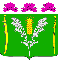 АДМИНИСТРАЦИЯСТАРОНИЖЕСТЕБЛИЕВСКОГО СЕЛЬСКОГО ПОСЕЛЕНИЯКРАСНОАРМЕЙСКОГО РАЙОНАПОСТАНОВЛЕНИЕот «_14__»01 2021г.                                                                                                   №__6___станица СтаронижестеблиевскаяОб установлении целевого уровня сниженияв сопоставимых условиях суммарного объема потребляемыхмуниципальными учреждениями энергетических ресурсови воды на трехлетний период с 2021 года в Старонижестеблиевскомсельском поселении Красноармейского района         В соответствии с Федеральным законом от 23 ноября 2009 года          №261 – ФЗ «Об энергосбережении и о повышении энергетической эффективности и о внесении изменений в отдельные законодательные акты Российской Федерации», постановлением Правительства Российской Федерации от 7 октября 2019 года № 1289 «О требованиях к снижению государственными (муниципальными) учреждениями в сопоставимых условиях суммарного объема потребляемых ими дизельного и иного топлива, мазута, природного газа, тепловой энергии, электрической энергии, угля, а также объема потребляемой ими воды», постановлением Правительства Российской Федерации от 23 июня 2020 года № 914 «О внесении изменений в требования к снижению государственными (муниципальными) учреждениями в сопоставимых условиях суммарного объема потребляемых ими дизельного и иного топлива, мазута, природного газа, тепловой энергии, электрической энергии, угля, а также объема потребляемой ими воды», с приказом Министерства экономического развития Российской Федерации от 15 июля 2020 года № 425 «Об утверждении методических рекомендаций по определению в сопоставимых условиях целевого уровня снижения государственными (муниципальными) учреждениями суммарного объема потребляемых ими дизельного и иного топлива, мазута, природного газа, тепловой энергии, электрической энергии, угля, а также объема потребляемой ими воды», в целях повышения уровня энергоэффективности муниципальных учреждений   п о с т а н о в л я ю:          1. Установить целевой уровень снижения в сопоставимых условиях суммарного объема потребляемых муниципальными учреждениями энергетических ресурсов и воды на трехлетний период с 2021 года по 2023 год согласно приложению к настоящему постановлению.          2. Контроль за исполнением постановления оставляю за собой.          3. Постановление вступает в силу со дня его подписания. ГлаваСтаронижестеблиевского сельского поселенияКрасноармейского района		             	                                   В.В. Новак